О подписании договорас санаторием «Ейск» Уважаемые коллеги!          Продолжая сотрудничество с санаторием «Ейск», 06.02.2019 года подписан договор между краевой территориальной организацией Профсоюза и санаторием «Ейск» об отдыхе и лечении работников отрасли образования на льготных условиях в период с 18 февраля по 31 декабря 2019 года.По предложению краевой организации и согласно договору санаторий принимает на лечение работников отрасли образования края сроком пребывания от 6 до 8 дней по программе «Время здоровья» с 18 февраля по 31 мая 2019 года по стоимости 1750 рублей за сутки.Также в рамках договора предлагаются санаторно-курортные путёвки с лечебно-профилактическим комплексом сроком от 12 до 24 дней с 18 февраля по 31 мая 2019 года по стоимости 2820 рублей за сутки (цена, по сравнению с предыдущим Договором не изменилась), а с 1 июня по 31 декабря 2019 года по стоимости 2960 рублей за сутки (удорожание на 4,9%). В связи с инфляцией, увеличением расходов на питание и оплату коммунальных услуг, в санатории с начала текущего года произошло изменение прейскуранта цен на санаторно-курортные путёвки в среднем на 15%. Комитету краевой организации и администрации санатория удалось договориться о скидке для членов Профсоюза края в среднем по году на 10%, что с учётом профсоюзной скидки в целом составляет скидку на путёвку в размере 25% от цены, установленной в санатории.Согласно договору, санаторий обязуется выделять краевой организации Профсоюза путёвки для оздоровления работников образования региона с заболеваниями опорно-двигательного аппарата, неврологическими, сердечно-сосудистой системы (1-2 ст.), гинекологическими, урологическими, кожными неинфекционными, эндокринными, верхних дыхательных путей, аллергозами.В стоимость лечения входят: консультации лечащего врача, бальнеолечение (минеральные, хвойно-валериановые, жемчужные ванны), гальваногрязь, медицинский массаж,  физиопроцедуры,  кислородный коктейль, фиточай, ароматерапия, ЛФК, климатотерапия, медицинский пляж. Комплекс определяется лечащим врачом в зависимости от состояния здоровья получателя путёвки индивидуально.Оплата за путёвки производится работниками отрасли за наличный расчёт в кассу санатория по прибытию.По желанию и при отсутствии противопоказаний возможно назначение дополнительных процедур по прейскуранту, действующему на момент обращения в санатории, за дополнительную плату. Сроки лечения бронируются по письмам-заявкам территориальных организаций, направляемых в адрес комитета краевой организации не позднее, чем за 10 дней до дня заезда.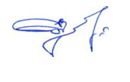 Заместитель Председателя                                               А.Ю. ЕдигаровИсп. Мазницкая Л.А.,т. 259-34-12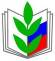 ПРОФСОЮЗ РАБОТНИКОВ НАРОДНОГО ОБРАЗОВАНИЯ И НАУКИ РОССИЙСКОЙ ФЕДЕРАЦИИ(ОБЩЕРОССИЙСКИЙ ПРОФСОЮЗ ОБРАЗОВАНИЯ)КОМИТЕТКРАСНОДАРСКОЙ КРАЕВОЙ ТЕРРИТОРИАЛЬНОЙ ОРГАНИЗАЦИИ ПРОФСОЮЗА
350000, г. Краснодар, ул. Красноармейская, 70 тел. 8(861) 259-59-12; факс 8(861) 259-75-95http://www.профсоюзобразования.рф, e-mail: kraikom@kubanprofobr.ru От  08.02.2019 г. № 02-04/80__На  №  ______от _____________Председателям территориальных организаций Профсоюза,первичных профсоюзных организаций высшего и профессионального образования